Фото проверки пинания от 09.11.2023 г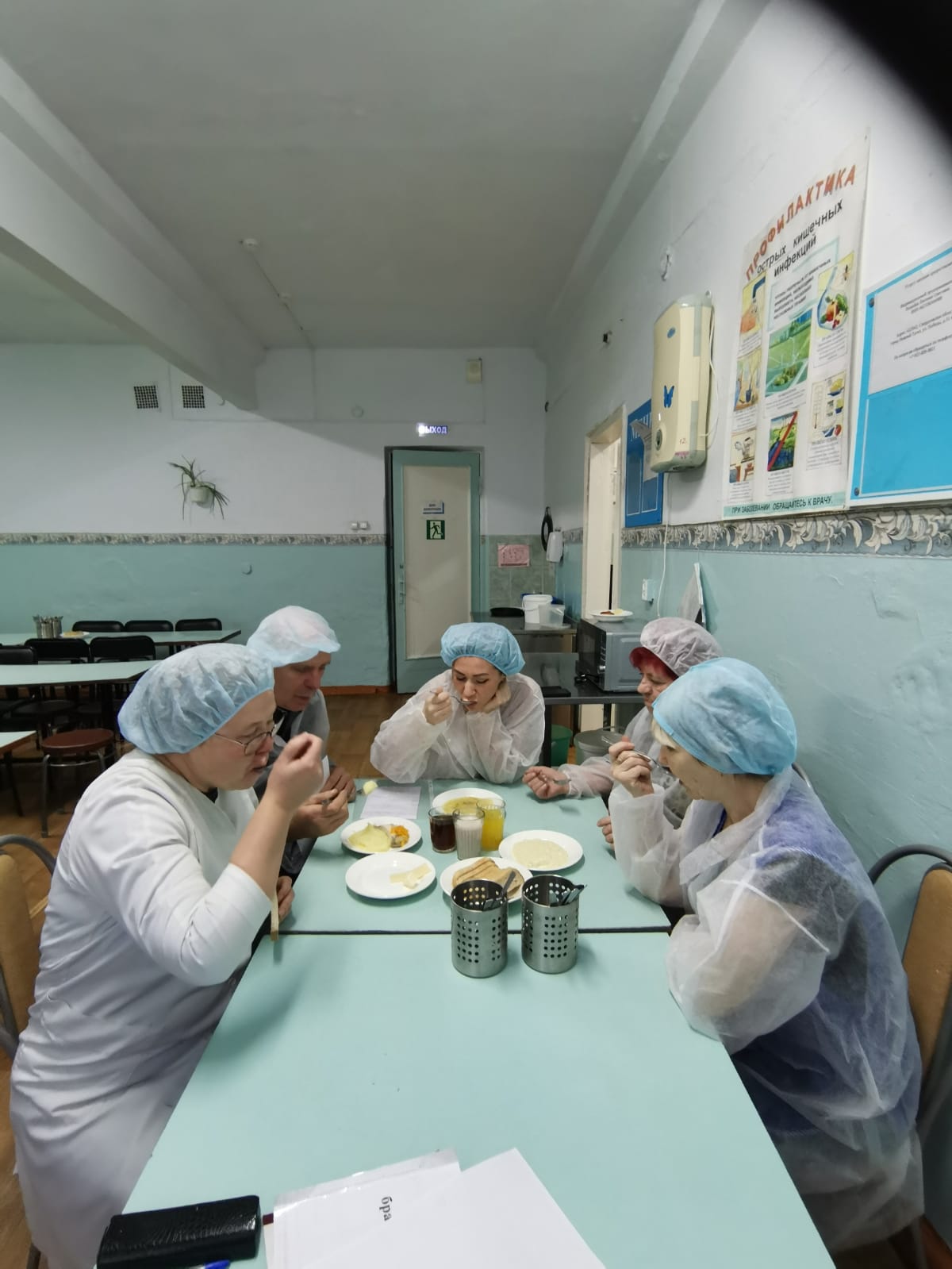 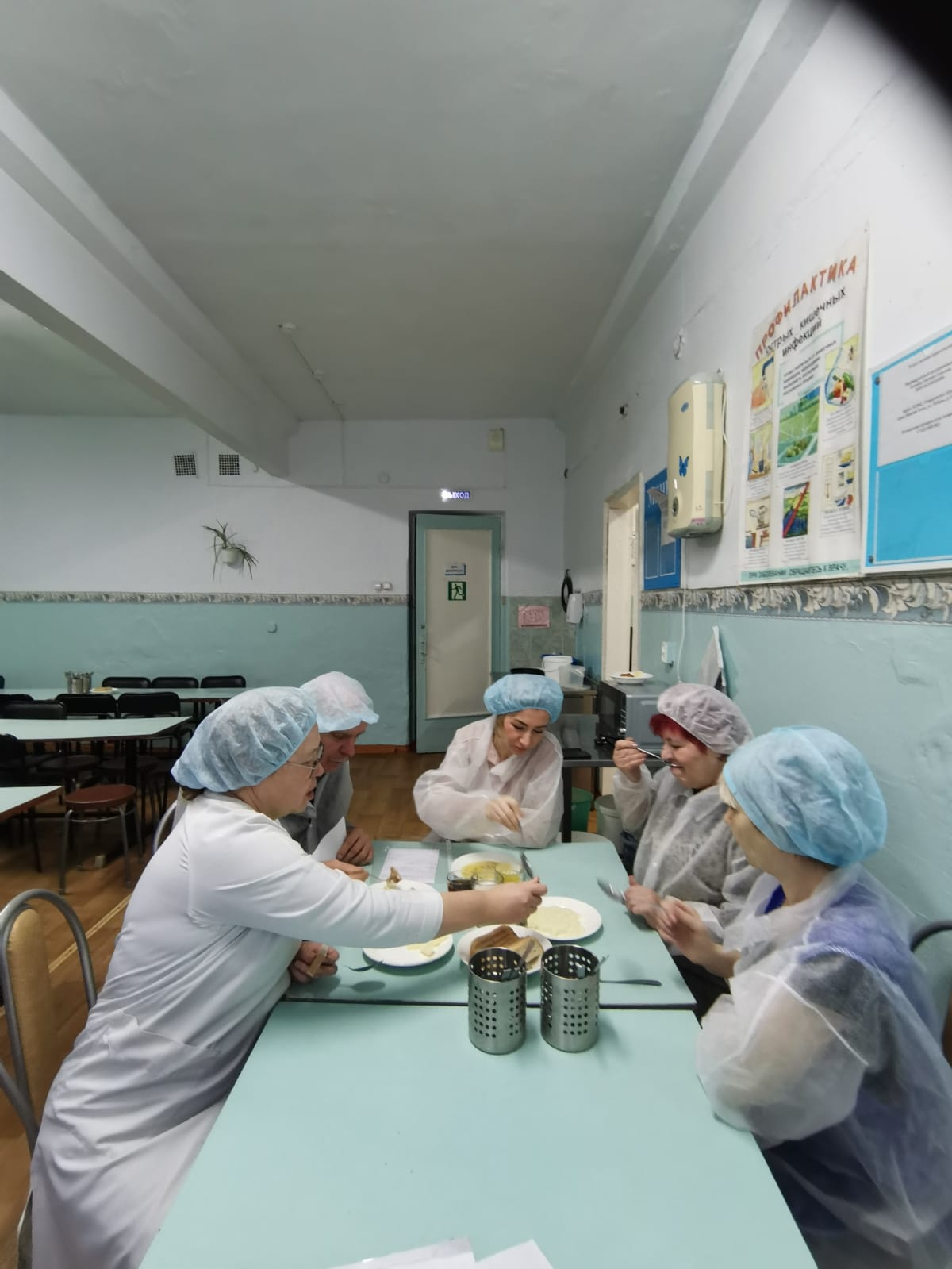 